Уважаемые родители!В образовательном учреждении организован
«Час психолога», в рамках которого проводятся
групповые и индивидуальные консультации, а
также занятия для родителей по возникающим
проблемным ситуациямВопросы, с которыми вы можете обратиться за
помощью:возрастные особенности ребенкаготовность к школетрудности обучения и
поведенияпосттравматическая
стрессовая
реакция (ПТСР)насилиепрофориентацияадаптациятревожностьстрахи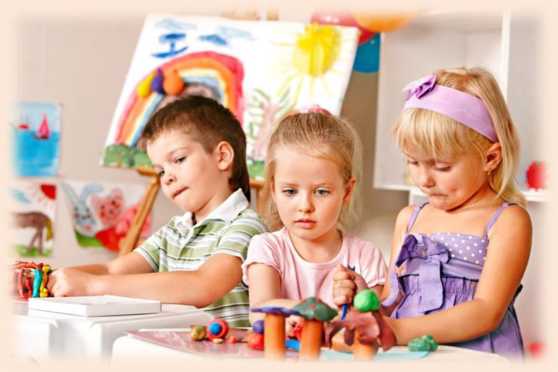 Если Вы желаете повысить уровень
педагогической компетентности, а также
стремитесь к взаимопониманию с вашим
ребенком, то будем рады Вас видеть!Педагог-психолог
Яхъяева Самрат МагомешапиевнаПсихологическое консультирование родителей
Понедельникс 16:00 до 17:30Субботас 08:00 до 11:00